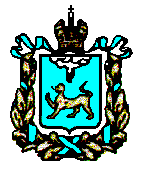 ГЛАВНОЕ ГОСУДАРСТВЕННОЕ УПРАВЛЕНИЕСОЦИАЛЬНОЙ ЗАЩИТЫ НАСЕЛЕНИЯ ПСКОВСКОЙ ОБЛАСТИПРИКАЗот 21.11.2014 г. №  365   	                      г.ПСКОВ	В соответствии с Федеральным законом от  28 декабря 2013 года № 442-ФЗ «Об основах социального обслуживания граждан в Российской Федерации», Законом области от 06.11.2014 № 1438-ОЗ «Об отдельных вопросах регулирования социального обслуживания граждан в Псковской области»	ПРИКАЗЫВАЮ:Утвердить прилагаемое положение о порядке предоставления социальных услуг в Псковской области.Контроль за исполнение настоящего приказа возложить на заместителя начальника управления А.В. Синдеева.Настоящий приказ вступает в силу с 1 января 2015 года.Начальник управления                                                                    А.Л.МнацаканянУТВЕРЖДЕНОприказом Главного государственногоуправления социальной защиты населения Псковской областиот 21.11.2014 г. №  365  ПОЛОЖЕНИЕ О ПОРЯДКЕ ПРЕДОСТАВЛЕНИЯ СОЦИАЛЬНЫХ УСЛУГ В ПСКОВСКОЙ ОБЛАСТИI. Общие положения1. Настоящее Положение разработано в соответствии с Федеральным законом от 28.12.2013 № 442-ФЗ «Об основах социального обслуживания граждан в Российской Федерации» (далее — Закон «Об основах социального обслуживания граждан в Российской Федерации») и определяет механизм предоставления социальных услуг поставщиками социальных услуг в сфере социального обслуживания в Псковской области, в том числе правила и условия признания граждан нуждающимися в социальном обслуживании, составления индивидуальной программы предоставления социальных услуг, принятия граждан на социальное обслуживание, перечень документов, необходимых для получения социальных услуг, а также общие требования к деятельности поставщиков социальных услуг и порядок осуществления контроля качества оказываемых социальных услуг.2. В настоящем Положении используются следующие основные понятия и термины:Социальная услуга - действие или действия в сфере социального обслуживания по оказанию постоянной, периодической, разовой помощи, в том числе срочной помощи, гражданину в целях улучшения условий его жизнедеятельности и (или) расширения его возможностей самостоятельно обеспечивать свои основные жизненные потребности;Получатель социальных услуг - гражданин, который признан нуждающимся в социальном обслуживании и которому предоставляются социальная услуга или социальные услуги;Поставщик социальных услуг - юридическое лицо независимо от его организационно-правовой формы и (или) индивидуальный предприниматель, осуществляющие социальное обслуживание;Стандарт социальной услуги - основные требования к объему, периодичности и качеству предоставления социальной услуги получателю социальной услуги, установленные по видам социальных услуг;Индивидуальная программа предоставления социальных услуг (далее - Индивидуальная программа) - документ, в котором указаны форма социального обслуживания, виды, объем, периодичность, условия, сроки предоставления социальных услуг, перечень рекомендуемых поставщиков социальных услуг, а также мероприятия по социальному сопровождению.Социальное сопровождение – содействие в предоставлении медицинской, психологической, педагогической, юридической, социальной помощи, не относящейся к социальным услугам.Социальное обслуживание предоставляется гражданам Российской Федерации, иностранным гражданам и лицам без гражданства, постоянно проживающим на территории Псковской области, беженцам, которые признаны нуждающимися в социальном обслуживании.Социальные услуги во всех формах социального обслуживания (социальное обслуживание на дому, полустационарная, стационарная формы социального обслуживания) предоставляются организациями социального обслуживания по видам социальных услуг в соответствии со стандартами социальных услуг.Номенклатура организаций социального обслуживания, утверждается  Главным государственным управлением социальной защиты населения области.II. Порядок обращения за предоставлениемсоциального обслуживания и определения индивидуальной потребности гражданина в социальных услугахОснованием для рассмотрения вопроса о предоставлении социального обслуживания является поданное гражданином или его законным представителем (далее так же — заявителем) в письменной или электронной форме заявление о предоставлении социального обслуживания по форме согласно Приложению №1 к настоящему Положению (далее по тексту - Заявление) либо обращение в его интересах иных граждан, обращение государственных органов, органов местного самоуправления, общественных объединений непосредственно в подведомственное Главному государственному управлению социальной защиты населения области ГКУСО «Центр социального обслуживания населения» (далее – Центр социального обслуживания) по месту своего проживания, либо переданные заявление или обращение в рамках межведомственного взаимодействия.Для рассмотрения вопроса о предоставлении социального обслуживания, гражданин или его законный представитель, исходя из формы социального обслуживания, помимо заявления предъявляет следующие документы: 6.1. При предоставлении социальных услуг в форме социального обслуживании на дому:документ, удостоверяющий личность гражданина и его законного представителя (при обращении законного представителя);документ, подтверждающий проживание на территории области (свидетельство о регистрации по месту пребывания, копию решения суда об установлении факта проживания на территории области, выписку из лицевого счета либо выписку из домовой (поквартирной) или похозяйственной книги на занимаемое жилое помещение по месту проживания заявителя, поквартирная карточка), - представляется в случае отсутствия в паспорте заявителя отметки о регистрации по месту жительства на территории Псковской области либо в случае представления заявителем иного документа, удостоверяющего его личность;документ, подтверждающий полномочия законного представителя (в случае обращения за предоставлением социальных услуг гражданину его законного представителя); документ, подтверждающий состав семьи (свидетельство о рождении, свидетельство о заключении брака, судебное решение о признании членом семьи заявителя иных лиц, указанных заявителем в качестве таковых, другие документы, подтверждающие состав семьи);документы о доходах гражданина или членов его семьи (при наличии членов семьи), необходимые для определения среднедушевого дохода для предоставления социальных услуг бесплатно;Граждане, являющиеся инвалидами дополнительно представляют:а) справку об инвалидности, выданную учреждением медико-социальной экспертизы, с указанием группы инвалидности и срока инвалидности;б) индивидуальную программу реабилитации инвалида, оформленную в установленном порядке (при наличии действующей индивидуальной программы).6.2. При предоставлении социальных услуг в форме полустационарного социального обслуживания:1) документ, удостоверяющий личность гражданина и его законного представителя (при обращении законного представителя).Для несовершеннолетних в возрасте до 14 лет - предоставляется свидетельство о его рождении.документ, подтверждающий полномочия законного представителя (в случае обращения за предоставлением социальных услуг гражданину его законного представителя);документ, подтверждающий проживание на территории области (свидетельство о регистрации по месту пребывания, копию решения суда об установлении факта проживания на территории области, выписку из лицевого счета либо выписку из домовой (поквартирной) или похозяйственной книги на занимаемое жилое помещение по месту проживания заявителя, поквартирная карточка), - представляется в случае отсутствия в паспорте заявителя отметки о регистрации по месту жительства на территории Псковской области либо в случае представления заявителем иного документа, удостоверяющего его личность;документ, подтверждающий состав семьи (свидетельство о рождении, свидетельство о заключении брака, судебное решение о признании членом семьи заявителя иных лиц, указанных заявителем в качестве таковых, другие документы, подтверждающие состав семьи);справка о размере пенсии и ежемесячной денежной выплаты гражданина, выдаваемая органом, осуществляющим пенсионное обеспечение по месту жительства гражданина;документы о доходах гражданина или членов его семьи (при наличии членов семьи), необходимые для определения среднедушевого дохода для предоставления социальных услуг бесплатно.Граждане, являющиеся инвалидами, дополнительно представляют:а) справку об инвалидности, выданную учреждением медико-социальной экспертизы, с указанием группы инвалидности и срока инвалидности;б) индивидуальную программу реабилитации инвалида, оформленную в установленном порядке (при наличии).Граждане, являющиеся лицами без определенного места жительства и занятий, предоставляют данные флюорографического обследования.6.3. При предоставлении социальных услуг в форме стационарного социального обслуживания:документ, удостоверяющий личность гражданина и его законного представителя (при обращении законного представителя).Для несовершеннолетних в возрасте до 14 лет - предоставляется свидетельство о его рождении.документ, подтверждающий полномочия законного представителя (в случае обращения за предоставлением социальных услуг гражданину его законного представителя);документ, подтверждающий проживание на территории области (свидетельство о регистрации по месту пребывания, копию решения суда об установлении факта проживания на территории области, выписку из лицевого счета либо выписку из домовой (поквартирной) или похозяйственной книги на занимаемое жилое помещение по месту проживания заявителя, поквартирная карточка), - представляется в случае отсутствия в паспорте заявителя отметки о регистрации по месту жительства на территории Псковской области либо в случае представления заявителем иного документа, удостоверяющего его личность;документ, подтверждающий состав семьи (свидетельство о рождении, свидетельство о заключении брака, судебное решение о признании членом семьи заявителя иных лиц, указанных заявителем в качестве таковых, другие документы, подтверждающие состав семьи);справка о размере пенсии и ежемесячной денежной выплаты гражданина, выдаваемая органом, осуществляющим пенсионное обеспечение по месту жительства гражданина;документы о доходах гражданина или членов его семьи (при наличии членов семьи), необходимые для определения среднедушевого дохода для предоставления социальных услуг бесплатно;медицинскую карту, выданную уполномоченной медицинской организацией, с заключением врачей-специалистов, давностью не более 6 месяцев со дня выдачи, согласно Приложению №2 к настоящему Положению.Для несовершеннолетних — медицинская карта ребенка по форме № 026-у и сертификат (справка) профилактических прививок.Граждане, являющиеся инвалидами, дополнительно представляют:а) справку об инвалидности, выданную учреждением медико-социальной экспертизы, с указанием группы инвалидности и срока инвалидности;б) индивидуальную программу реабилитации инвалида, оформленную в установленном порядке (при наличии).Лица, признанные в установленном порядке недееспособными (их законные представители), дополнительно представляют заверенную судом копию решения суда о признании гражданина недееспособным.Для детей-инвалидов, страдающих психическими расстройствами, дополнительно представляется заключение психолого-медико-педагогической комиссии давностью не более 1 года. Заключение должно содержать сведения о возможности и (или) необходимости освоения несовершеннолетним адаптированной образовательной программы в указанной организации социального обслуживания.Для лиц, страдающих психическими расстройствами дополнительно представляется заключение врачебной комиссии с участием врача-психиатра давностью не более 1 года , а для лица, признанного в установленном законом порядке недееспособным, если такое лицо по своему состоянию не способно подать личное заявление, - решение органа опеки и попечительства, принятое на основании заключения врачебной комиссии с участием врача-психиатра. Заключение должно содержать сведения о наличии у лица психического расстройства, лишающего его возможности находиться в иной стационарной организации социального обслуживания, а в отношении дееспособного лица - также и об отсутствии оснований для постановки перед судом вопроса о признании его недееспособным.Документы, предусмотренные пунктом 6 настоящего Положения, могут быть поданы заявителем одним из следующих способов:путем личного обращения в Центр социального обслуживания. В этом случае специалист Центра социального обслуживания без взимания платы снимает с подлинников документов копии, удостоверяет своей подписью. Подлинники документов возвращаются заявителю в день обращения. При этом днем обращения заявителя считается дата регистрации Центром социального обслуживания заявления с прилагаемыми к нему документами, указанными в пункте 6 настоящего Положения;путем направления через организации федеральной почтовой связи. В этом случае документы направляются в копиях, заверенных нотариусом или должностным лицом, уполномоченным в соответствии с федеральным законодательством на совершение нотариальных действий. При этом способе днем обращения считается дата, указанная на почтовом штемпеле организации федеральной почтовой связи по месту получения заявления с прилагаемыми к нему документами;путем подачи заявления и документов в электронной форме с использованием информационно-телекоммуникационной сети «Интернет», в том числе через федеральную государственную информационную систему «Единый портал государственных и муниципальных услуг (функций)», путем заполнения интерактивных форм заявления и документов, при условии перевода форм заявления и документов, предусмотренных пунктом 6 настоящего Положения, в электронную форму в порядке, установленном законодательством Российской Федерации. При этом способе днем обращения считается дата регистрации заявления и документов в автоматическом режиме в федеральной государственной информационной системе «Единый портал государственных и муниципальных услуг (функций)».При получении документов Центром социального обслуживания  заявителю выдается расписка с указанием перечня принятых к рассмотрению документов и даты их получения.При поступлении в Центр социального обслуживания документов, направленных через органы федеральной почтовой связи, расписка высылается в течение рабочего дня, следующего за днем поступления документов, по указанному заявителем почтовому адресу с уведомлением о вручении.При направлении заявления и документов с использованием информационно-телекоммуникационной сети «Интернет», в том числе через федеральную государственную информационную систему «Единый портал государственных и муниципальных услуг (функций)», заявителю в автоматическом режиме направляется электронное сообщение с указанием даты получения заявления и документов.В случае недостаточности документов и сведений, предоставленных гражданином (законным представителем гражданина), иными гражданами, государственными органами, органами местного самоуправления, общественными объединениями (в случае обращения иных граждан, государственных органов, органов местного самоуправления, общественных объединений), документы и сведения, необходимые для принятия решения о признании (об отказе в признании) гражданина нуждающимся в социальном обслуживании, запрашиваются Центром социального обслуживания в рамках межведомственного взаимодействия в соответствии с требованиями статьи 7 Федерального закона от 27 июля . № 210-ФЗ «Об организации предоставления государственных и муниципальных услуг».III. Порядок оценки условий жизнедеятельности гражданина и признания гражданина нуждающимся в социальном обслуживанииЦентр социального обслуживания на следующий рабочий день после получения заявления и документов, указанных в пункте 6 настоящего Положения, проводит обследование условий жизнедеятельности гражданина.Результаты обследования условий жизнедеятельности оформляются в виде акта обследования условий жизнедеятельности гражданина (далее – Акт обследования), по форме согласно приложения № 3 к настоящему Положению.Специалист Центра социального обслуживания на следующий рабочий день с момента оформления Акта обследования, передает заявление, документы и Акт обследования в Территориальное управление (территориальный отдел) Главного государственного управления социальной защиты населения области (далее — Территориальное подразделение) на рассмотрение созданной при Территориальном подразделении межведомственной комиссии о признании гражданина нуждающимся в социальном обслуживании (далее – Комиссия). Состав Комиссии утверждается руководителем Территориального подразделения.Комиссия, в течение одного рабочего дня, на основании Акта обследования и рассматриваемых документов гражданина, осуществляет:1) Оценку условий жизнедеятельности гражданина, а также обстоятельств, которые ухудшают или могут ухудшить условия его жизнедеятельности, к которым относятся:а) полная или частичная утрата способности либо возможности осуществлять самообслуживание, самостоятельно передвигаться, обеспечивать основные жизненные потребности в силу заболевания, травмы, возраста или наличия инвалидности;б) наличие в семье инвалида или инвалидов, в том числе ребенка-инвалида или детей-инвалидов, нуждающихся в постоянном постороннем уходе;в) наличие ребенка или детей (в том числе находящихся под опекой, попечительством), испытывающих трудности в социальной адаптации;г) отсутствие возможности обеспечения ухода (в том числе временного) за инвалидом, ребенком, детьми, а также отсутствие попечения над ними;д) наличие внутрисемейного конфликта, в том числе с лицами с наркотической или алкогольной зависимостью, лицами, имеющими пристрастие к азартным играм, лицами, страдающими психическими расстройствами, наличие насилия в семье;е) отсутствие определенного места жительства, в том числе у лица, не достигшего возраста двадцати трех лет и завершившего пребывание в организации для детей-сирот и детей, оставшихся без попечения родителей;ж) отсутствие работы и средств к существованию.При оценке условий жизнедеятельности гражданина Комиссия исходит, в том числе из условий:проживания и состава семьи гражданина;дохода, учитываемого для расчета величины среднедушевого дохода для предоставления социальных услуг, в соответствии с постановлением Правительства Российской Федерации от 18.10.2014 № 1075 «Об утверждении правил определения среднедушевого дохода для предоставления социальных услуг бесплатно»;медицинских документов, характеризующих состояние здоровья гражданина и отсутствие у него медицинских противопоказаний к получению социальных услуг в организации социального обслуживания, предоставляющей социальные услуги в стационарной форме (на основании заключения медицинской организации);реализованной индивидуальной программы предоставления социальных услуг;иных условий, определяющих индивидуальную потребность гражданина в социальных услугах.Принятие решения о признании гражданина нуждающимся в социальном обслуживании, либо решения об отказе в признании нуждающимся в социальном обслуживании.Указанное решение оформляется протоколом заседания Комиссии. Выписка из Протокола (далее – решение), подписывается руководителем Территориального подразделения и в этот же день передается в Центр социального обслуживания.Центр социального обслуживания не позднее следующего рабочего дня осуществляет информирование гражданина или его законного представителя о принятом решении в письменной или электронной форме на почтовый или электронный адрес, указанный в заявлении.В случае положительного решения, гражданин одновременно уведомляется о дате и месте составления индивидуальной программы.В случае принятия решения об отказе в признании нуждающимся, в уведомлении указываются причины отказа и порядок его обжалования. Одновременно заявителю возвращаются все копии документов, которые были приложены к заявлению.Основаниями для отказа в признании гражданина нуждающимся в социальном обслуживании являются:отсутствие обстоятельств, которые ухудшают или могут ухудшить условия его жизнедеятельности;непредставление гражданином документов, которые гражданин обязан представить лично, или предоставленные документы содержат неполную или недостоверную информацию. Под недостоверными сведениями понимается наличие искажений и неточностей в содержании представленных документов.наличие медицинских противопоказаний к социальному обслуживанию, перечень которых утверждается федеральным органом исполнительной власти, осуществляющим функции по выработке и реализации государственной политики и нормативно-правовому регулированию в сфере здравоохранения.Не позднее 5 рабочих дней с момента принятия решения о признании гражданина нуждающимся, Комиссией составляется и утверждается индивидуальная программа, по форме согласно приложению № 4 к настоящему Положению. Индивидуальная программа пересматривается Комиссией на основании письменного обращения гражданина или его законного представителя либо обращения в его интересах иных граждан, государственных органов, органов местного самоуправления, общественных объединений и в зависимости от изменения потребности гражданина в социальных услугах, но не реже чем раз в три года.Пересмотр индивидуальной программы осуществляется с учетом результатов реализованной индивидуальной программы.Индивидуальная программа для гражданина или его законного представителя имеет рекомендательный характер, для поставщика социальных услуг - обязательный характер.Индивидуальная программа составляется в двух экземплярах. Экземпляр индивидуальной программы, подписанный руководителем Территориального подразделения передается гражданину, признанному нуждающимся в социальном обслуживании или его законному представителю в срок не более чем десять рабочих дней со дня подачи заявления. Второй экземпляр индивидуальной программы остается в Территориальном подразделении.Заверенные копии документов, подтверждающие наличие у гражданина обстоятельств, которые ухудшают или могут ухудшить условия его жизнедеятельности, послужившие основанием для признания гражданина нуждающимся в социальном обслуживании (далее — документы), прилагаются к индивидуальной программе, передаваемой гражданину.Порядок принятия получателей социальных услуг на социальное обслуживание поставщиками социальных услуг.После получения индивидуальной программы гражданин, признанный нуждающимся в социальном обслуживании, или его законный представитель обращается к одному из поставщиков социальных услуг для заключения с ним договора о предоставлении социальных услуг (далее - договор).Поставщик социальных услуг в течение суток с даты представления ему гражданином, признанным нуждающимся в социальном обслуживании, или его законным представителем индивидуальной программы и документов принимает решение о приеме гражданина на социальное обслуживание, которое оформляется распорядительным документом поставщика социальных услуг, формирует личное дело гражданина, признанного нуждающимся в предоставлении социальных услуг, исходя из форм социального обслуживания, и заключает с гражданином или его законным представителем договор о предоставлении социальных услуг по форме согласно Приложению №5 к настоящему Положению.Договор составляется в двух экземплярах, регистрируется в порядке, установленном поставщиком социальных услуг. Один экземпляр договора передается гражданину (далее — получателю социальных услуг), а второй экземпляр договора хранится у поставщика социальных услуг.Срок действия договора определяется исходя из формы социального обслуживания, с учетом срока предоставления той или иной социальной услуги, установленной в индивидуальной программе, и составляет не более 3 лет.При заключении договора получатели социальных услуг или их законные представители, должны быть ознакомлены с условиями предоставления социальных услуг исходя из формы предоставления социальных услуг, правилами внутреннего распорядка для получателей социальных услуг, получить информацию о своих правах, обязанностях, видах социальных услуг, которые будут предоставлены, сроках, порядке их предоставления, стоимости этих услуг (при предоставлении социальных услуг за плату или частичную плату).При приеме на стационарную форму социального обслуживания, получатель социальных услуг представляет медицинские документы согласно перечню, указанному в приложении № 6 к настоящему Положению (за исключением граждан, принимаемых в отделения организаций социального обслуживания для лиц без определенного места жительства, а также несовершеннолетних принимаемых в отделения (службы) социальной реабилитации несовершеннолетних).Получатели социальных услуг либо их законные представители вправе отказаться от социального обслуживания.Отказ оформляется в письменной форме и вносится поставщиком социальных услуг в индивидуальную программу.Отказ получателя социальных услуг или его законного представителя от социального обслуживания освобождает поставщика от ответственности за предоставление социального обслуживания.Основаниями для отказа в предоставлении социальных услуг несовершеннолетним в стационарной форме социального обслуживания являются:возраст до 3 лет;наличие (выявление) медицинских противопоказаний, перечень которых утверждён федеральным органом исполнительной власти, осуществляющим функции по выработке и реализации государственной политики и нормативно-правовому регулированию в сфере здравоохранения;признаки алкогольного и наркотического опьянения;совершение таких правонарушений как (не распространяется на категорию детей-сирот и детей, оставшихся без попечения родителей):а) правонарушение, повлекшее применение меры административного взыскания;б) правонарушение до достижения возраста, с которого наступает административная ответственность;в) освобождение от уголовной ответственности вследствие акта об амнистии или в связи с изменением обстановки, а также в случаях, когда признано, что исправление несовершеннолетнего может быть достигнуто путем применения принудительных мер воспитательного воздействия;г) совершение общественно опасного деяния, не подлежащего уголовной ответственности в связи с недостижением возраста, с которого наступает уголовная ответственность, или вследствие отставания в психическом развитии, не связанного с психическим расстройством;д) обвинение или подозрение в совершении несовершеннолетним преступлений, в отношении которых избраны меры пресечения, не связанные с заключением под стражу;е) условно-досрочное освобождение от отбывания наказания, освобождение от наказания вследствие акта об амнистии или в связи с помилованием;ж) получение отсрочки отбывания наказания или отсрочки исполнения приговора;з) освобождение из учреждений уголовно-исполнительной системы, возвращение из специальных учебно-воспитательных учреждений закрытого типа в случае, если в период пребывания в указанных учреждениях несовершеннолетние допускали нарушение режима, совершали противоправные деяния;и) совершение преступления небольшой или средней тяжести и освобожденных судом от наказания с применением принудительных мер воспитательного воздействия;к) наличие условного наказания, при котором несовершеннолетний осужден к обязательным работам, исправительным работам или иным мерам наказания, не связанным с лишением свободы.В указанных случаях поставщиком социальных услуг принимаются меры по направлению несовершеннолетних в соответствующие учреждения.Граждане из числа лиц, освобождаемых из мест лишения свободы, за которыми в соответствии с законодательством Российской Федерации установлен административный надзор, и которые частично или полностью утратили способность к самообслуживанию (невозможность самостоятельно передвигаться, обеспечивать основные жизненные потребности в силу заболевания, травмы, преклонного возраста или наличия инвалидности) принимаются на социальное обслуживание в стационарные организации социального обслуживания со специальным социальным обслуживанием, расположенные на территории Псковской, в порядке определяемом Администрацией области.Не допускается принятие детей-инвалидов с физическими недостатками в организации стационарного социального обслуживания, предназначенные для проживания детей с психическими расстройствами и наоборот.V. Права и обязанности поставщиков социальных услуг при предоставлении социальных услугПоставщики социальных услуг имеют право:запрашивать соответствующие органы государственной власти области, а также органы местного самоуправления и получать от указанных органов информацию, необходимую для организации социального обслуживания;отказать в предоставлении социальной услуги получателю социальных услуг в случае:а) нарушения им условий договора о предоставлении социальных услуг, заключенного с получателем социальных услуг или его законным представителем;б) в связи с наличием медицинских противопоказаний. Такой отказ возможен только при наличии соответствующего заключения уполномоченной медицинской организации;быть включенными в реестр поставщиков социальных услуг, в порядке, установленном Главным государственным управлением социальной защиты населения области;получать в течение двух рабочих дней информацию о включении их в перечень поставщиков социальных услуг;предоставлять получателям социальных услуг по их желанию, выраженному в письменной или электронной форме, дополнительные социальные услуги за плату, сверх социальных услуг, включенных в Перечень социальных услуг, утверждаемый законодательством Псковской области.При предоставлении социального обслуживания поставщик социальных услуг обязан:осуществлять свою деятельность в соответствии с законодательством;предоставлять социальные услуги получателям социальных услуг в соответствии с индивидуальными программами и условиями договоров, заключенных с получателями социальных услуг или их законными представителями;предоставлять срочные социальные услуги;предоставлять бесплатно в доступной форме получателям социальных услуг или их законным представителям информацию об их правах и обязанностях, о видах социальных услуг, сроках, порядке и об условиях их предоставления, о тарифах на эти услуги и об их стоимости для получателя социальных услуг либо о возможности получать их бесплатно.Информирование граждан, признанных нуждающимися в социальном обслуживании, о порядке предоставления социальных услуг социального обслуживания, перечне предоставляемых социальных услуг, осуществляется непосредственно в помещениях поставщиков социальных услуг, а также с использованием электронной или телефонной связи, сети «Интернет», иными общедоступными способами.использовать информацию о получателях социальных услуг в соответствии с установленными законодательством Российской Федерации о персональных данных требованиями о защите персональных данных;предоставлять в Главное государственное управление социальной защиты населения области информацию для формирования регистра получателей социальных услуг;осуществлять социальное сопровождение;обеспечивать получателям социальных услуг содействие в прохождении медико-социальной экспертизы, проводимой в установленном законодательством Российской Федерации порядке федеральными учреждениями медико-социальной экспертизы;предоставлять получателям социальных услуг возможность пользоваться услугами связи, в том числе сети "Интернет" и услугами почтовой связи, при получении услуг в организациях социального обслуживания;выделять супругам, проживающим в организации социального обслуживания, изолированное жилое помещение для совместного проживания;обеспечивать получателям социальных услуг возможность свободного посещения их законными представителями, адвокатами, нотариусами, представителями общественных и (или) иных организаций, священнослужителями, а также родственниками и другими лицами в дневное и вечернее время;обеспечивать сохранность личных вещей и ценностей получателей социальных услуг;обеспечить ознакомление получателей социальных услуг  со своими правоустанавливающими документами на основании которых поставщик осуществляет свою деятельность и оказывает социальные услуги;информировать получателей социальных услуг о правилах техники безопасности, пожарной безопасности, эксплуатации предоставляемых приборов и оборудования;обеспечить условия пребывания в организациях социального обслуживания, соответствующих санитарно-гигиеническим требованиям;исполнять иные обязанности, связанные с реализацией прав получателей социальных услуг на социальное обслуживание.Поставщики социальных услуг при оказании социальных услуг не вправе:ограничивать права, свободы и законные интересы получателей социальных услуг, в том числе при использовании лекарственных препаратов для медицинского применения;применять физическое или психологическое насилие в отношении получателей социальных услуг, допускать их оскорбление, грубое обращение с ними.При предоставлении социального обслуживания в стационарной  и полустационарной формах социального обслуживания, поставщики социальных услуг обеспечивают получателям социальных услуг следующие условия доступности предоставления социальных услуг:возможность сопровождения получателей социальных услуг при передвижении их по территории организации социального обслуживания, а также при пользовании услугами;возможность для самостоятельного передвижения по территории организации социального обслуживания, входа, выхода и перемещения внутри такой организации (в том числе для передвижения в креслах-колясках), для отдыха в сидячем положении, а также доступное размещение оборудования и носителей информации;дублирование текстовых сообщений голосовыми сообщениями, оснащение организации социального обслуживания знаками, выполненными рельефно-точечным шрифтом Брайля, ознакомление с их помощью с надписями, знаками и иной текстовой и графической информацией на территории такой организации, а также допуск тифлосурдопереводчика, допуск собак-проводников;дублирование голосовой информации текстовой информацией, надписями и (или) световыми сигналами, информирование о предоставляемых социальных услугах с использованием русского жестового языка (сурдоперевода), допуск сурдопереводчика;оказание иных видов посторонней помощи.VI. Права и обязанности получателей социальных услугПри получении социального обслуживания получатели социальных услуг имеют право на:уважительное и гуманное отношение;выбор поставщика социальных услуг;получение информации о своих правах, обязанностях и условиях оказания социальных услуг;отказ от предоставления социальных услуг;обеспечение условий пребывания в организациях социального обслуживания, соответствующих санитарно-гигиеническим требованиям, а также на надлежащий уход;свободное посещение законными представителями, адвокатами, нотариусами, представителями общественных и (или) иных организаций, священнослужителями, а также родственниками и другими лицами в дневное и вечернее время;конфиденциальность информации личного характера, ставшей известной при оказании услуг;защиту своих прав и законных интересов, в том числе, в судебном порядке.Получатели социальных услуг обязаны:предоставлять в соответствии с законодательством Псковской области сведения и документы, необходимые для предоставления социальных услуг;своевременно письменно информировать поставщиков социальных услуг об изменении обстоятельств, обусловливающих потребность в предоставлении социальных услуг;соблюдать условия договора о предоставлении социальных услуг, заключенного с поставщиком социальных услуг, в том числе своевременно и в полном объеме оплачивать стоимость предоставленных социальных услуг при их предоставлении за плату или частичную плату.VII. Предоставление социальных услуг поставщиками социальных услуг в форме социального обслуживания на домуСоциальное обслуживание в форме социального обслуживания на дому включает в себя деятельность по предоставлению социальных услуг получателям социальных услуг, которая направлена на улучшение условий их жизнедеятельности при сохранении пребывания получателей социальных услуг в привычной благоприятной среде - месте их проживания.Предоставление социальных услуг в форме социального обслуживания на дому осуществляется согласно Перечню социальных услуг, утвержденному законодательством Псковской области.Социальные услуги на дому предоставляются на основании договора, в соответствии с индивидуальной программой, стандартами социальных услуг, установленными в приложении № 7 к настоящему Положению.Социальные услуги предоставляются получателям социальных услуг на срок, определенный в индивидуальной программе, в дневное время суток.Для получения социального обслуживания на дому получатель социальных услуг или его законный представитель обращаются к поставщику социальных услуг в соответствии с разделом IV настоящего Положения.Социальные услуги на дому предоставляются бесплатно, за плату или частичную плату.Решение об условиях оказания социальных услуг в форме социального обслуживания на дому (бесплатно, за плату или частичную плату) принимается на основании представляемых получателем социальных услуг документов, с учетом среднедушевого дохода получателя социальных услуг, величины прожиточного минимума, установленного в области, а также тарифов на социальные услуги.Социальные услуги в форме социального обслуживания на дому предоставляются бесплатно:несовершеннолетним детям;лицам, пострадавшим в результате чрезвычайных ситуаций, вооруженных межнациональных (межэтнических) конфликтов.3) лицам, имеющим на дату обращения среднедушевой доход ниже предельной величины или равный предельной величине среднедушевого дохода для предоставления социальных услуг бесплатно, установленный статьей 6 Закона области от 06.11.2014 № 1438-ОЗ «Об отдельных вопросах регулирования социального обслуживания граждан в Псковской области».Размер платы за предоставление социальных услуг и порядок ее взимания утверждается приказом Главного государственного управления социальной защиты населения области.VIII. Порядок предоставления социального обслуживания в полустационарной формеСоциальное обслуживание в полустационарной форме социального обслуживания включает в себя деятельность по предоставлению социальных услуг получателям социальных услуг, которая направлена на улучшение условий их жизнедеятельности.Предоставление социальных услуг в полустационарной форме социального обслуживания осуществляется поставщиками социальных услуг в определенное время суток согласно Перечню социальных услуг, утвержденному законодательством Псковской области.Социальные услуги в полустационарной форме социального обслуживания предоставляются на основании договора, в соответствии с индивидуальной программой, стандартами социальных услуг, установленными в приложении № 7 к настоящему Положению. Для получения социального обслуживания в полустационарной форме социального обслуживания получатель социальных услуг или его законный представитель обращаются к поставщику социальных услуг в соответствии с разделом IV настоящего Положения.Социальные услуги в полустационарной форме социального обслуживания предоставляются бесплатно, за плату или частичную плату.Решение об условиях оказания социальных услуг в полустационарной форме социального обслуживания (бесплатно, за плату или частичную плату) принимается на основании представляемых получателем социальных услуг документов, с учетом среднедушевого дохода получателя социальных услуг, величины прожиточного минимума, установленного в области, а также тарифов на социальные услуги.Социальные услуги в полустационарной форме социального обслуживания предоставляются бесплатно:несовершеннолетним детям;лицам, пострадавшим в результате чрезвычайных ситуаций, вооруженных межнациональных (межэтнических) конфликтов.3) лицам, имеющим на дату обращения среднедушевой доход ниже предельной величины или равный предельной величине среднедушевого дохода для предоставления социальных услуг бесплатно, установленный статьей 6 Закона области от 06.11.2014 № 1438-ОЗ «Об отдельных вопросах регулирования социального обслуживания граждан в Псковской области».Размер платы за предоставление социальных услуг и порядок ее взимания утверждается приказом Главного государственного управления социальной защиты населения области.Временное выбытие несовершеннолетних детей может быть разрешено руководителем организации социального обслуживания на основании заявления их законных представителей и их письменного обязательства осуществлять уход и обеспечить содержание несовершеннолетних.Для детей-инвалидов также с учетом заключения врача о возможности выбытия.IX. Предоставление социальных услуг в форме стационарного социального обслуживанияСтационарное социальное обслуживание осуществляется при постоянном, временном (на срок, определенный индивидуальной программой предоставления социальных услуг) или пятидневном (в неделю) круглосуточном проживании получателей социальных услуг в организациях социального обслуживания.Предоставление социальных услуг в стационарной форме социального обслуживания осуществляется поставщиками социальных услуг  согласно перечню социальных услуг, утвержденному законодательством Псковской области.Социальные услуги в стационарной форме социального обслуживания предоставляются на основании договора, в соответствии с индивидуальной программой, стандартами социальных услуг,  установленными в приложении № 7 к настоящему Положению. Социальные услуги в стационарной форме социального обслуживания предоставляются бесплатно, за плату или частичную плату.Решение об условиях оказания социальных услуг в стационарной форме социального обслуживания (бесплатно, за плату или частичную плату) принимается на основании представляемых получателем социальных услуг документов, с учетом среднедушевого дохода получателя социальных услуг, а также тарифов на социальные услуги.Социальные услуги в стационарной форме социального обслуживания предоставляются бесплатно:несовершеннолетним детям;лицам, пострадавшим в результате чрезвычайных ситуаций, вооруженных межнациональных (межэтнических) конфликтов.Размер платы за предоставление социальных услуг и порядок ее взимания утверждается приказом Главного государственного управления социальной защиты населения области.Временное выбытие получателя социальных услуг может быть разрешено руководителем организации социального обслуживания на основании его личного заявления или заявления законного представителя, а получателей социальных услуг не достигших возраста 18 лет, и получателей социальных услуг, признанных в установленном законом порядке недееспособными - заявления и письменного обязательства законных представителей осуществлять уход и обеспечить содержание получателей социальных услуг, с учетом заключения врача о возможности выбытия.Получатели социальных услуг имеют право на временное выбытие на срок не более 1 месяца в течение года.X. Основания прекращения предоставления социального обслуживанияОснованиями для прекращения предоставления социального обслуживания являются:письменное заявление получателя социальных услуг или его законного представителя об отказе от социального обслуживания, а для лиц, страдающих психическими расстройствами:а) личное заявление лица, в том числе лица, признанного в установленном законом порядке недееспособным, при наличии заключения врачебной комиссии с участием врача-психиатра о том, что по состоянию здоровья такое лицо способно проживать самостоятельно;б) заявление одного из родителей или иного законного представителя несовершеннолетнего, обязующихся осуществлять уход за ним;в) заявление законного представителя лица, признанного в установленном законом порядке недееспособным, если такое лицо по своему состоянию не способно подать личное заявление, при условии, что его законный представитель обязуется осуществлять уход и (или) обеспечить осуществление ухода за своим подопечным.окончание срока предоставления социальных услуг в соответствии с индивидуальной программой и (или) истечение срока договора;нарушение получателем социальных услуг, предусмотренных договором о социальном обслуживании;смерть получателя социальных услуг или прекращение деятельности поставщика социальных услуг;решение суда о признании получателя социальных услуг безвестно отсутствующим или умершим;осуждение получателя социальных услуг к отбыванию наказания в виде лишения свободы.XI. Порядок предоставления срочных социальных услугСрочные социальные услуги предоставляются в соответствии с   перечнем социальных услуг, утвержденным законодательством Псковской области на условиях, предусмотренных частью 2 статьи 21 Федерального закона «Об основах социального обслуживания граждан в Российской Федерации», во всех организациях социального обслуживания.Предоставление срочных социальных услуг во всех формах социального обслуживания включает в себя следующие мероприятия (действия):Принятие заявления, а также получение от медицинских, образовательных или иных организаций, не входящих в систему социального обслуживания, информации о гражданах, нуждающихся в предоставлении срочных социальных услуг (далее — получатели срочных социальных услуг).Информирование о порядке предоставления социальных услуг, видах социальных услуг, сроках и условиях их предоставления.Разъяснение получателю социальных услуг или его законному представителю порядка приема документов, необходимых для принятия решения о предоставлении срочных социальных услуг.Анализ представленных документов, необходимых для принятия решения о предоставлении срочных услуг, и принятие решения о предоставлении срочных социальных услуг получателю социальных услуг либо решения об отказе в их предоставлении в соответствии с действующим законодательством.Максимально допустимое время осуществления мероприятий, предусмотренных подпунктами 1- 4 настоящего пункта не должно превышать 45 минут с момента поступления заявления.Предоставление срочных социальных услуг получателю социальных услуг.Срочные социальные услуги имеют разовый характер, предоставляются на срок, обусловленный нуждаемостью получателя социальных услуг, но не более 6 месяцев. В целях предоставления срочных социальных услуг оценка экстренности в получении гражданином неотложной помощи осуществляется поставщиком социальных услуг исходя из наличия кризисной ситуации, в которой оказался гражданин.Составление акта о предоставлении срочных социальных услуг по форме Приложения №8, который подтверждается подписью получателя срочных социальных услуг.Максимально допустимый срок осуществления мероприятий, предусмотренных данным подпунктом, не должен превышать 1 рабочий день с даты окончания предоставления срочных социальных услуг.Прекращение предоставления срочных социальных услуг осуществляется по следующим основаниям:письменное заявление получателя социальных услуг или его законного представителя об отказе от социального обслуживания;окончание срока предоставления срочных социальных услуг.Срочные социальные услуги во всех формах социального обслуживания предоставляются бесплатно.Поставщик социальных услуг принимает решение о предоставлении гражданину срочных социальных услуг либо об отказе в предоставлении срочных социальных услуг. Основаниями для отказа в предоставлении срочных социальных услуг являются:а) наличие у гражданина признаков алкогольного, наркотического опьянения (устойчивый запах алкоголя, нарушена речь, координация движений, реакция глаз на свет (зрачки расширены), повышенная агрессивность, неадекватность поведения);б) отсутствие свободных мест у поставщика социальных услуг.XII. Общие требования к деятельности поставщиков социальных услугПоставщик социальных услуг осуществляет свою деятельность в соответствии с регламентирующими документами в сфере социального обслуживания.Организация социального обслуживания и ее структурные подразделения должны быть размещены в специально предназначенных (приспособленных) зданиях или помещениях, выделенных в зданиях административного или жилого фонда, доступных для всех категорий получателей социальных услуг, в том числе для инвалидов и других маломобильных групп населения.Помещения должны быть обеспечены всеми средствами коммунально-бытового обслуживания и оснащены телефонной связью.По размерам и состоянию помещения должны отвечать требованиям санитарно-гигиенических норм и правил, безопасности труда, правил пожарной безопасности, защищены от воздействия факторов, отрицательно влияющих на качество предоставляемых услуг (повышенные температура воздуха, влажность воздуха, запыленность, загазованность, шум, вибрация).Оснащение оборудованием, аппаратурой и приборами должно отвечать требованиям соответствующих стандартов, технических условий, других нормативных документов и обеспечивать надлежащее качество предоставляемых социальных услуг. Оборудование, приборы и аппаратура должны использоваться строго по назначению в соответствии с документацией на их функционирование и эксплуатацию, содержаться в технически исправном состоянии, систематически проверяться.Организация социального обслуживания должна располагать необходимым числом специалистов в соответствии со штатным расписанием.Каждый специалист организации социального обслуживания должен иметь соответствующее образование, квалификацию, профессиональную подготовку, обладать знаниями и опытом, необходимыми для выполнения возложенных на него обязанностей.При поступлении на работу в организацию социального обслуживания  работники проходят медицинский осмотр, а также периодические профилактические медицинские осмотры в соответствии с порядком, определенным федеральным законодательством.XIII. Показатели качества и оценка результатов предоставления социальных услугОсновными показателями, определяющими качество услуг, предоставляемых получателям социальных услуг во всех формах социального обслуживания, являются:показатели, характеризующие удовлетворенность социальными услугами получателей социальных услуг, например, число обоснованных жалоб или число положительных или отрицательных отзывов о работе поставщика социальных услуг;наличие и состояние документов, в соответствии с которыми поставщик социальных услуг осуществляет деятельность в сфере социального обслуживания (устав (положение); руководства, правила, инструкции, методики работы с получателями социальных услуг и собственной деятельности; эксплуатационные документы на оборудование, приборы и аппаратуру; иные документы);численность получателей социальных услуг у поставщика социальных услуг;доступность условий размещения поставщиков социальных услуг (в том числе доступность предоставления социального обслуживания для инвалидов и других лиц с учетом ограничений их жизнедеятельности, иные условия, влияющие на качество социальных услуг, предоставляемых получателям социальных услуг);укомплектованность штата поставщика социальных услуг специалистами и их квалификация;наличие специального и технического оснащения (оборудование, приборы, аппаратура и т.д.) помещений поставщика социальных услуг;состояние информации о порядке и правилах предоставления социальных услуг, организации социального обслуживания;внедрение эффективных, инновационных технологий и методик социальной работы, направленных на совершенствование деятельности поставщика социальных услуг при предоставлении социальных услуг;При оценке качества социальных услуг предоставляемых получателям социальных услуг, используются следующие критерии:полнота предоставления социальной услуги в соответствии с требованиями законодательства Российской Федерации и законодательства Псковской области, в том числе с учетом ее объема, срока предоставления, иных критериев, позволяющих оценить полноту предоставления социальной услуги;своевременность предоставления социальной услуги, в том числе с учетом степени нуждаемости получателя социальных услуг;результативность (эффективность) предоставления социальной услуги (улучшение условий жизнедеятельности получателя социальных услуг).Оценка качества оказания всех видов социальных услуг осуществляется на основании стандартов социальных услуг, указанных в приложении № 7 настоящего Положения.Оценка качества срочных социальных услуг включает в себя оценку своевременности и полноты объема оказанных социальных услуг применительно к потребности получателя социальных услуг в конкретных социальных услугах.Показатели качества предоставления социальных услуг и оценка результатов их предоставления поставщиками социальных услуг определяются по результатам предоставления социальных услуг применительно к каждому конкретному получателю социальных услуг.------------------------Об утверждении положения о порядке предоставления социальных услуг в Псковской области.